Rooster vrije dag 5 december 2011, klas 2a en klas 2b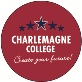 Comenius Project “Landgraaf Promotion”.Jullie gaan werken aan een internationaal project waaraan ook enkele andere buitenlandse scholen meewerken.Door middel van een reclame/ fotofilmpje gaan jullie Landgraaf en de nabije omgeving promoten. Dit filmpje wordt ook vertoond aan leerlingen van andere landen die precies hetzelfde gaan doen in hun eigen woonplaats, die filmpjes krijgen jullie ook te zien.Dagindeling:8.30 uur: Informatie op school.Daarna op pad om foto’s te maken.Vervolgens met je groepje naar het huis van een van de leerlingen alwaar de foto’s van de camera op de PC worden gezet en waar een filmpje wordt gemaakt.13.30 uur: Presentatie van de resultaten in de klas.Afspraken:De klas wordt verdeeld in groepjes van max. 4 personen. Elke groep kiest een ander onderwerp.Elke groep maakt minstens 60 foto’s.Op zeker 5 foto’s staan de groepsleden.Spreek samen met je mentor goed af welke groep wat gaat fotograferen. De mentor noteert welke leerlingen welk onderwerp fotograferen.Je kunt altijd contact opnemen met school en met je mentor door het volgende nummer te bellen 045-5315656.Ga met de fiets naar de plaats van bestemming en fiets voorzichtig. Sluit je fiets goed af als je foto’s gaat maken.Elke groep van max. 4 leerlingen maakt een keuze uit een van de volgende thema’s:Hoe maak je een 2 minuten filmpje dat uit tenminste 30 goede foto’s bestaat die allemaal 4 seconden in beeld zijn?Er zijn 2 mogelijkheden:Je kunt het maken via het programma WINDOWS MOVIEMAKER, dat zit haast op elke PC. Je maakt het met behulp van het programma PICASAStap 1: Picasa downloaden. Als je al picasa op je pc hebt kun je deze stap overslaan. Ga naar: www.google.nl , typ in: ‘picasa’, dan klik je op de eerste link: Picasa 3 free download from google en dan op ‘picasa downloaden’.Stap 2: Open Picasa en klik op ‘Film’.  Dan klik je op ‘clips’ en nu kun je je foto’s erop zetten. Als je nog tijd over hebt kun je ook een leuk muziekje onder de foto’s zetten door op ‘film’ te klikken en bij geluidsspoor muziek erop te zetten. En als je op ‘Dia’ klikt kun je ook een titel maken voor je fotocollage.Stap 3: Klik op ‘film maken’. Je film wordt nu gemaakt, even geduld hebben tot alles is verwerkt door de computer.Stap 4: je bent klaar, je kunt nu je filmpje bekijken door erop de klikken! Je film staat nu ook bij je bestanden dus je kunt het ook per mail verzenden of op een cd zetten.Mocht dit allemaal niet lukken, geen paniek, maak dan een Powerpoint die uit tenminste 30 mooie foto’s bestaat.Zet alles op een USB-stick en zorg dat je uiterlijk om 13.30 uur weer in het lokaal bent voor de presentatie.Laat deze brief ook aan je ouders lezen zodat zij op de hoogte zijn van het feit dat je maandag buiten de school aan het werk bent. Vraag vooraf aan je ouders toestemming als je met je groepje in jullie huis het filmpje gaat maken.Succes, Mevr. KustersOnderwerpen voor klas 2aDe bewonersDe winkelcentraDe natuur,  Brunsummerheide, diverse bossen, de Worm, etc.De kerkenWoningbouwANWB borden straatnaambordenMondo VerdeMisschien heb je nog een beter idee……….Onderwerpen voor klas 2BSnowworld en de trapGaia ParkRimburg, de WormDe kerkenDe sportcomplexen;  voetbal/tennis/sporthal, atletiekbaanWegkruisen en kapelletjesVervoer; bus, trein, fiets, auto, scooter etc.Misschien heb je nog een beter idee……….